Perfil de Diputado(a)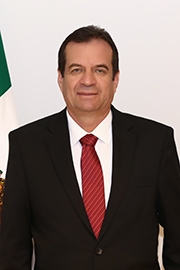 Dip. Oscar Arturo Herrera EstradaDistrito: PlurinominalTeléfono: 38191010Extensión(es): 1010Correo electrónico: oscar.herrera@congresojal.gob.mxUbicación:Coordinación PTRedes Sociales: Casas de enlaceComisiones que integraAdministración y planeación legislativa - PresidenteComité - Adquisiciones de Bienes y Servicios - PresidenteJunta de Coordinación Política - Presidente de la Rep. Parlamentaria del PTMovilidad y transporte - SecretarioDerechos humanos y pueblos originarios - VocalEspecial para el estudio y dictaminación de la nueva Ley Orgánica del Poder Legislativo del Estado de Jalisco (Extinguida) - VocalHacienda y presupuestos - VocalCurrículumExperiencia- / *Objetivo: Lograr el mejoramiento de la calidad de vida, desde el entorno familiar y comunitario, hasta donde socialmente sea posible.Formación Profesional- / EcónomoActividades Sindicales- / - Secretario Delegacional de la preparatoria 2 de la UdeG 1992-1994.Actividades Academicas- / - Docente preparatoria No 2 de la UdeG - Docente Facultad de Psicología de la UdeG - Docente de las Escuelas de Enfermería del IMSS y de la Cruz Roja Mexicana - Docente del CUCS de la UdeG. - Académico del SEMS de la UdeG.- / - Comisionado a la Coordinación de Servicios Estudiantiles (CSE) con responsabilidades de los programas “Prevención del consumo de sustancias adictivas”, “Prevención del delito”, “prevención del suicidio”, y “prevención de accidentes” programas que eExperiencia Legislativa- / - Coordinador de la Representación Parlamentaria del Partido del Trabajo en la LXII Legislatura del Congreso del Estado de Jalisco. - Presidente de la Comisión de Administración y Planeación Legislativa. - Presidente del Comité de Adquisiciones. -Publicaciones- / - Autor del libro "ORIENTACIONES Y VALORES PARA LA PREVENCIÓN DEL DELITO, LAS ADICCIONES Y EL TRÁFICO DE DROGAS". - Integrante de la Comisión Editorial de la revista "CRITERIOS DEL HACER UNIVERSITARIO" en el CUCS de la UdeG. -Columnista continuo deINICIATIVASA CONTINUACIÓN…Iniciativas de Acuerdo LegislativoAutorAdhesiónIniciativas de DecretoAutorIniciativas de LeyAutorAdhesiónNo. INFOLEJ: 1774Iniciativa de acuerdo legislativo que eleva a la consideración del Honorable Congreso de la Unión, la iniciativa de ley para adicionar la fracción XVII al artículo 7. de la Ley General de Educación.Fecha ingresos2019-06-27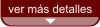 No. INFOLEJ: 1739Acuerdo legislativo por el que, entre otras cosas, instruye al Secretario General del Congreso del Estado de Jalisco, para que lleve a cabo todas las gestiones, trámites y actos necesarios para que los edificios del Congreso del Estado se elimine gradualmente el uso de productos derivados del Polietileno Tereftalato y de Poliestirenoexpadido (unicel).(F3251)Fecha ingresos2019-06-27No. INFOLEJ: 1663Acuerdo legislativo qué instruye al Secretario General de este Poder Legislativo para que remita el presente acuerdo legislativo a los 125 municipios del estado de Jalisco para que informen a esta Soberanía así como la Unidad Estatal de Protección Civil y Bomberos, el estado que guardan los sistemas municipales de protección civil, la cantidad de recursos humanos, materiales y el nivel de adiestramiento con el que cuentan sus unidades municipales, así mismo, informe los protocolos de contingencia o emergencia en materia de Protección Civil que tienen previstos próximo temporal de lluvias.(F2979)Fecha ingresos2019-06-12No. INFOLEJ: 1643Acuerdo legislativo por el que, entre otras se designa al C. Lic. Samuel Muñoz Gómez, Director del Sistema de Radio y Televisión del Congreso para ser el responsable, obligarse y responder sobre los contenidos que el Congreso del estado transmita a través de la señal del Sistema Jalisciense de Radio y Televisión, con la facultad que le otorga el artículo 60 de la Ley Orgánica del Poder Legislativo del Estado de Jalisco, por el periodo de su encargo.(F2928)Fecha ingresos2019-06-12No. INFOLEJ: 1314Acuerdo legislativo por el que, entre otras cosas, autoriza solicitar la comparecencia del titular del Instituto de Pensiones del Estado de Jalisco, ante los diputados integrantes de la Comisión de Competitividad, Desarrollo Económico, Innovación y Trabajo; en la fecha que determine dicha Comisión, a fin de que comparta ante dicho órgano legislativo, un diagnóstico respecto los estados financieros e inversiones realizadas por el Instituto de Pensiones del Estado de Jalisco y atienda las dudas que surjan al respecto por los legisladores.(F2413)Fecha ingresos2019-05-16No. INFOLEJ: 1238Acuerdo legislativo que gira exhorto al ejecutivo Federal para que a través del Secretario de Educación Pública revise los procesos de asignación de directivos y de más plazas en el CBTIS 10, así como se audite la administración y aplicación de recursos en el mismo plantel.(F2322)Fecha ingresos2019-05-09No. INFOLEJ: 1233Acuerdo legislativo por el que, entre otras cosas, autoriza entregar un reconocimiento en pergamino de piel en sesión ordinaria al destacado programa Salvando Vidas para que lo reciba en su representación la C. María Blanca Minerva Arias, Comisaria de la Policía Vial, mismo que deberá entregarse en sesión de Congreso del estado o en un evento ex profeso por acuerdo y en la fecha que acuerde la junta de Coordinación Política.(F2286)Fecha ingresos2019-05-09No. INFOLEJ: 1232Acuerdo legislativo que autoriza el uso del Salón de Sesiones del Palacio Legislativo, el día 26 de mayo de 2019, para el evento denominado Encuentro Nacional de Diputados Locales por la Movilidad 2019.(F2285)Fecha ingresos2019-05-09No. INFOLEJ: 1231Acuerdo legislativo por el que, entre otras cosas, autoriza la utilización del Patio Central del Palacio del Poder Legislativo a la organización denominada Mar Adentro de México, A.C., el día 31 de mayo de 2019, para la realización de la Gran Final de los Torneos de Debate SEJ y Clásico de Mar Adentro.(F2284)Fecha ingresos2019-05-09No. INFOLEJ: 1119Acuerdo legislativo que designa Presidente Interino de la Comisión de Asistencia Social, Familia y Niñez.(F2034)Fecha ingresos2019-04-10No. INFOLEJ: 1118Acuerdo legislativo por el que, entre otras cosas, se solicita a la Contralora del Estado, tenga a bien informar a esta Soberanía, los avances de la investigación que realiza la dependencia a su cargo, de la licitación pública local 01/2019 para la contratación del Servicio de Maquinaría Pesada, equipo y Accesorios para la Secretaría de Agricultura y Desarrollo Rural del Gobierno del estado de Jalisco, considerando la reserva que establezca la ley, teniendo a bien remitir asimismo a esta Soberanía las conclusiones de la investigación una vez que está haya concluido.(F2033)Fecha ingresos2019-04-10No. INFOLEJ: 1117Acuerdo legislativo que aprueba el orden en el cual os Grupos o Representaciones Parlamentarias que integran el Congreso del estado, presiden la Mesa directiva para los tres años de ejercicio de la LXII Legislatura.(F2032)Fecha ingresos2019-04-10No. INFOLEJ: 1116Acuerdo legislativo que aprueba la integración de la Mesa Directiva para el periodo comprendido del 01 de mayo al 31 de Octubre del 2019.(F2031)Fecha ingresos2019-04-10No. INFOLEJ: 1073Acuerdo legislativo por el que, entre otras cosas, exhorta al Ejecutivo del estado, para que considere la posibilidad de realizar un diagnostico de las necesidades de infraestructura y recursos humanos y materiales necesarios para que los Centros Penitenciarios en el estado de Jalisco funcionen de forma adecuada y den cabal cumplimiento con sus atribuciones de forma adecuada y den cabal cumplimiento con sus atribuciones y en su caso proponer mayor asignación presupuestal para el efecto.(F1970)Fecha ingresos2019-04-05No. INFOLEJ: 1064Acuerdo legislativo que instruye a la Comisión de Administración y Planeación Legislativa, para que realice las gestiones y trámites correspondientes a fin de dar cumplimiento al acuerdo legislativo 57LXII18 y en su caso efectuar las contrataciones de un Jefe de Ingeniería, tres productores, un post productor A, un post productor B, un diseñador y un asistente de producción A, solicitadas por el titular del Sistema de Radio y Televisión del Congreso del Estado.(F1922)Fecha ingresos2019-04-05No. INFOLEJ: 1062Acuerdo legislativo Se instruye a la Comisión de Administración y Planeación Legislativa, para que proponga a la Asamblea una iniciativa de Acuerdo Legislativo a efecto de modificar el Presupuesto de Egresos del Congreso del Estado para el Ejercicio Fiscal del Año 2019 y su plantilla de personal, con el objeto de sustituir la plaza del titular del desaparecido Órgano Técnico de la Comisión de Vigilancia y Sistema Anticorrupción, por la del titular de la Unidad de Vigilancia, en los mismos términos presupuestales, sin que dicha modificación signifique un incremento en los montos aprobados mediante la minuta de acuerdo 9/LXII/19 respecto del nombramiento extinto.(F1921)Fecha ingresos2019-04-05No. INFOLEJ: 1061Acuerdo legislativo por el que, entre otras cosas, instruye a la Comisión de Administración y Planeación Legislativa, para que con el apoyo de la Secretaría General, proponga a la Asamblea una iniciativa de Acuerdo Legislativo a efecto de modificar el Presupuesto de Egresos del Congreso del Estado para el Ejercicio Fiscal del Año 2019 y su plantilla de personal con el objeto de suprimir definitivamente las plazas vacantes de la plantilla de personal desocupadas por motivo de jubilación, renuncia, o cualquier otra causa que genere una vacante definitiva (F1923)Fecha ingresos2019-04-05No. INFOLEJ: 1060Acuerdo legislativo que instruye al Secretario General del Congreso del Estado para que, en colaboración con los titulares de las Coordinaciones y Órganos Técnicos con autonomía Técnica, realice las gestiones y trámites conducentes para la firma de convenios de colaboración con universidades públicas y privadas, asentadas en el Estado de Jalisco, tendientes a la celebración de cursos de capacitación e impartición de programas de postgrado, en favor de los servidores públicos del Congreso del Estado, en especial, a través de maestrías y doctorados, en la medida que la disposición presupuestal lo permita.(F1920)Fecha ingresos2019-04-05No. INFOLEJ: 1059Acuerdo legislativo por el que, entre otras cosas, aprueba la acumulación de todas las iniciativas de reformas a la Constitución Política del Estado de Jalisco, presentadas hasta el mes de marzo de 2019, para que sean resueltas en un sólo dictamen.(F1919)Fecha ingresos2019-04-05No. INFOLEJ: 1058Acuerdo legislativo que resuelve diversos asuntos en trámite, ordenando archivar los infolej referidos en el cuerpo del presente acuerdo como asuntos concluidos.(F1918)Fecha ingresos2019-04-05No. INFOLEJ: 965Acuerdo legislativo que gira exhorto al Secretario de Transporte, para que considere revisar algunas omisiones que autoridades de administraciones anteriores tuvieron respecto del cumplimiento de los derechos de los usuarios del transporte público colectivo y su planificación, con el objeto de priorizar la movilidad y disminuir afectación a los ciudadanos y en su caso autorizar concesiones temporales para prestar el servicio de rutas suspendidas en tanto no se prevea una alternativa del servicio a los ciudadanos afectados.(F1687)Fecha ingresos2019-03-25No. INFOLEJ: 924Acuerdo legislativo que exhorta al Secretario de Relaciones Exteriores para que instruya al personal a su digno cargo y se atiendan los trámites administrativos que sean de su competencia en relación a las personas de nacionalidad Venezolana que se encuentren en nuestro país.(F1585)Fecha ingresos2019-03-15No. INFOLEJ: 897Acuerdo legislativo por el que, entre otras cosas, gira un atento y respetuoso oficio al Instituto Jalisciense de la Vivienda IJALVI a través de su Junta de Gobierno, a efecto de solicitarle desincorporar un espacio del terreno en donde se encuentran las instalaciones del Instituto de Formación y Profesionalización Segunda Sección, a efecto de ampliar a dos carriles la Avenida Manuel R. Alatorre.(F1548)Fecha ingresos2019-03-12No. INFOLEJ: 876Acuerdo legislativo que gira exhorto al Titular del Poder Ejecutivo para que en uso de sus atribuciones adecue los reglamentos y normas técnicas correspondientes para que en poblaciones menores a 50 mil habitantes puedan utilizarse vehículos de transporte público con características especiales, que vayan a acorde a las necesidades y realidades de este tipo de población.(F1519)Fecha ingresos2019-03-08No. INFOLEJ: 875Acuerdo legislativo que gira exhorto al Titular del Poder Ejecutivo para que considere destinar recursos para los servicios de salud que se brindaban en Jalisco financiados por el extinto programa PROSPERA.(F1518)Fecha ingresos2019-03-08No. INFOLEJ: 843Acuerdo legislativo que designa, con efectos a partir de la toma de protesta de ley correspondiente y hasta el término de la LXII Legislatura, con el carácter de funcionario público en los términos del artículo 3, fracción I, inciso a), sub inciso 1 de la Ley para los Servidores Públicos del Estado de Jalisco y sus Municipios, al Licenciado en Derecho Carlos Daniel Barba Rodríguez como titular de de la Coordinación de Parlamento Abierto, Transparencia y Participación Ciudadana dependiente de la Secretaría General.(F14729Fecha ingresos2019-03-07No. INFOLEJ: 698Acuerdo legislativo que modifica la integración de Comisiones Legislativas del Congreso del Estado.(F1216)Fecha ingresos2019-02-20No. INFOLEJ: 683Acuerdo legislativo por el que, entre otras cosas, de conformidad con lo dispuesto por el artículo 8, párrafo 2, fracción III de la Ley Orgánica del Poder Legislativo del Estado de Jalisco, se establecen como periodos de días inhábiles en el Congreso del Estado.(F1191)Fecha ingresos2019-02-20No. INFOLEJ: 682Acuerdo legislativo por el que, entre otras cosas, autoriza el uso del Salón de Sesiones del Palacio Legislativo el día 7 de marzo de 2019, para la realización del Parlamento de Mujeres 2019, De Igual a Igual de conformidad a lo establecido en el presente Acuerdo Legislativo.(F1190)Fecha ingresos2019-02-20No. INFOLEJ: 681Acuerdo legislativo por el que, entre otras cosas, instruye a la Comisión de Administración y Planeación Legislativa para que supervise el proceso de elaboración de los manuales de procedimientos y de organización y de perfiles de puesto de las áreas administrativas y técnicas del Congreso del Estado.(F1189)Fecha ingresos2019-02-20No. INFOLEJ: 680Acuerdo legislativo por el que, entre otras cosas, aprueba la comparecencia del Presidente de la Comisión Estatal de Derechos Humanos, Dr. Alfonso Hernández Barrón, ante este pleno, para que rinda su informe anual de actividades en sesión extraordinaria a celebrarse el día 27 de febrero de 2019 a las 11:00 horas.(F1188)Fecha ingresos2019-02-20No. INFOLEJ: 488Acuerdo legislativo que extingue la Comisión Especial para el Estudio y Dictaminación de la Nueva Ley Orgánica del Poder Legislativo del Estado de Jalisco.(F915)Fecha ingresos2019-01-30No. INFOLEJ: 487Acuerdo legislativo que aprueba la Agenda Legislativa de la LXII Legislatura del Congreso del Estado de Jalisco.(F914)Fecha ingresos2019-01-30No. INFOLEJ: 486Acuerdo legislativo que instruye al Secretario General para, que en coordinación con el titular del Órgano Interno de Control, garanticen a la brevedad el cumplimiento al artículo cuarto transitorio del decreto 26827/LXI/18.(F913)Fecha ingresos2019-01-30No. INFOLEJ: 476Acuerdo legislativo que modifica el diverso AL77LXII19.(F863)Fecha ingresos2019-01-28No. INFOLEJ: 475Acuerdo legislativo por el que, entre otras cosas, se tenga al Congreso del Estado de Jalisco fijando interpretación sobre el articulo 117Bis de la Ley de Hacienda Municipal, derivada de la comunicación ingresada en la sesión ordinaria número 18, bajo el folio F437, en los términos del cuerpo del presente acuerdo.(F853)Fecha ingresos2019-01-24No. INFOLEJ: 446Acuerdo legislativo por el que, entre otras cosas, se autoriza a la Secretaría General del Congreso del Estado de Jalisco para que a través de la Coordinación de Comunicación Social y Atención Ciudadana, gestione la suscripción de convenios con las autoridades y entidades públicas federales, estatales y municipales, necesarios para la implementación del Programa de Atención y Gestión Ciudadana y a los Presidentes de la Mesa Directiva y de la Junta de Coordinación Política a suscribir los mismos.(F801)Fecha ingresos2019-01-21No. INFOLEJ: 445Acuerdo legislativo que modifica el acuerdo legislativo AL62LXII18.(F800)Fecha ingresos2019-01-21No. INFOLEJ: 368Acuerdo legislativo por el que, entre otras cosas, designa al Titular del Órgano Técnico Auxiliar de dictaminación de la Comisión de Gobernación y Fortalecimiento Municipal de la LXII Legislatura del Congreso del Estado de Jalisco.(F.700)Fecha ingresos2019-01-10No. INFOLEJ: 366Acuerdo legislativo que instruye a la Comisión de Administración y Planeación Legislativa, para que en el marco de la presentación de la iniciativa que aprueba el Presupuesto de Egresos del Poder Legislativo para el Ejercicio Fiscal del Año 2019, se considere la incorporación de un Programa de Retiro Voluntario dirigido a los servidores públicos del Congreso del Estado, de carácter no coactivo y absolutamente libre y voluntario y en plena consonancia con lo dispuesto por la Constitución Política de los Estados Unidos Mexicanos, la particular del Estado, y las leyes que de una y otra emanen.(F697)Fecha ingresos2019-01-10No. INFOLEJ: 363Acuerdo legislativo que modifica la integración de las comisiones legislativas de Educación, Cultura y Deportes, de Igualdad Sustantiva y de Género y de Participación Ciudadana, Transparencia y Ética en el Servicio Público, de la LXII Legislatura del Congreso del Estado de Jalisco.(F696)Fecha ingresos2019-01-10No. INFOLEJ: 362Acuerdo legislativo que instruye a la Comisión de Administración y Planeación Legislativa, para que realice las gestiones, trámites y en general, todos los actos necesarios para efectuar los nombramientos de los jefes de oficina o de departamento, según sea el caso, adscritos a las coordinaciones dependientes de la Secretaría General, previstas por la Ley Orgánica del Poder Legislativo del Estado de Jalisco.(F695)Fecha ingresos2019-01-10No. INFOLEJ: 343Acuerdo legislativo por el que, entre otras cosas, presenta la relación de los responsables directos del ejercicio del gasto en los términos de la normatividad interna del Congreso del Estado.(F601)Fecha ingresos2018-12-19No. INFOLEJ: 315Iniciativa de acuerdo legislativo que, entre otras cosas, gira exhorto al Ejecutivo del estado, para que a través de la Secretaría de Salud, Jalisco, en tanto no se resuelva la raíz del problema, que se garantice la atención medicohospitalaria y abastecimiento de medicamentos, de manera inmediata, expedita y gratuita, a todas las personas afectadas como consecuencia de la contaminación de Chapala, y garantizar a los pobladores de la Ribera de Chapala el acceso al agua potable de fuentes no contaminadas.Fecha ingresos2018-12-12No. INFOLEJ: 299Acuerdo legislativo que instruye a la Comisión de Administración y Planeación Legislativa para que, en el ejercicio de las atribuciones establecidas por el artículo 79 de la Ley Orgánica del Poder Legislativo del Estado de Jalisco, realice los trámites y procedimientos tendientes a garantizar a la brevedad posible, el inicio de operaciones del Sistema de Radio y Televisión del Congreso del Estado.(F499)Fecha ingresos2018-12-12No. INFOLEJ: 232Acuerdo legislativo que instruye a la Comisión de Administración para que realice las gestiones correspondientes a fin de entregar por única ocasión y con carácter de apoyo, en tanto no se realice una revisión al reglamento de las condiciones generales de trabajo de los servidores públicos del Poder Legislativo, la cantidad de 700,000.00 (setecientos mil pesos 00/100 Moneda Nacional) en forma descrita en el presente acuerdo. Los sindicatos deberán apegarse al artículo 16 Quáter numeral 1 fracción IV de la Ley de transparencia y Acceso a la Información Pública del Estado de Jalisco y sus Municipios en lo referente a los recursos entregados.(F402)Fecha ingresos2018-12-04No. INFOLEJ: 135Acuerdo legislativo que instruye a la Comisión de Administración para que realice los trámites y procedimientos tendientes a cubrir las erogaciones correspondientes a la celebración de la sesión solemne con motivo del acto de toma de protesta de ley por parte del Gobernador Electo, ingeniero Enrique Alfaro Ramírez, a desarrollarse el día 06 de diciembre de 2018, en este Palacio Legislativo.(F265)Fecha ingresos2018-11-27No. INFOLEJ: 134Acuerdo legislativo que modifica el acuerdo legislativo AL11LXII18.(F263)Fecha ingresos2018-11-27No. INFOLEJ: 116Acuerdo legislativo por el que, entre otras cosas, crea la Subcomisión para la atención y el Saneamiento de los Recursos Hídricos del Estado de Jalisco, con carácter temporal, que tendrá una vigencia hasta el término de la Presente Legislatura, para efecto de una debida y especial atención, a la compleja y extensa problemática de la degradación y saneamiento de los recursos hidrológicos en Jalisco.(F238)Fecha ingresos2018-11-22No. INFOLEJ: 112Acuerdo legislativo que modifica la integración de Comisiones Legislativas del Congreso del Estado de Jalisco.(F224)Fecha ingresos2018-11-22No. INFOLEJ: 75Acuerdo legislativo que aprueba la contratación de personal supernumerario en términos de los considerandos, así como el tabulador de sueldos del Poder Legislativo del estado de Jalisco, el cual surte efectos a partir del día 16 de noviembre de la presente anualidad.(F158)Fecha ingresos2018-11-15No. INFOLEJ: 74Acuerdo legislativo que instruye al Contralor Interno del Congreso del Estado de Jalisco, para que, en cumplimiento del transitorio segundo del decreto 27060/LXII/2018 que emite la nueva Ley Orgánica del Poder Legislativo, realice el proceso de entregarecepción de los asuntos pendientes de las nuevas comisiones, en un término de 24 horas, conforme al siguiente orden de nuevas atribuciones.(F157)Fecha ingresos2018-11-15No. INFOLEJ: 73Acuerdo legislativo que modifica la integración de la Mesa Directiva para el periodo comprendido del 1 de noviembre del 2018 al 30 de abril del 2019.(F156)Fecha ingresos2018-11-15No. INFOLEJ: 72Acuerdo legislativo que designa dos integrantes adicionales de la Comisión de Hacienda y Presupuestos de la LXII Legislatura del Congreso del Estado de Jalisco.(F155)Fecha ingresos2018-11-15No. INFOLEJ: 70Acuerdo legislativo que designa Titulares de Órganos Técnicos Auxiliares y de Dictaminación de Comisiones de la LXII legislatura del Congreso del estado de Jalisco.(F147)Fecha ingresos2018-11-15No. INFOLEJ: 48Acuerdo legislativo que modifica el acuerdo legislativo 1LXII18.(F108)Fecha ingresos2018-11-12No. INFOLEJ: 45Acuerdo legislativo por el que, entre otras cosas, propone la creación de la Comisión Especial para Conocer los Asuntos relacionados con el uso y destino de las rutas del Servicio Subrogado del Organismo Público descentralizado del Sistema de Transporte Colectivo de la Zona Metropolitana (Sistecosome).(F104)Fecha ingresos2018-11-12No. INFOLEJ: 40Acuerdo legislativo que designa Integrantes de Comisiones de la LXII Legislatura del Congreso del Estado de Jalisco.(F91)Fecha ingresos2018-11-12No. INFOLEJ: 39Acuerdo legislativo que establece las bases para la Glosa del Sexto informe de Gobierno del Estado de Jalisco.(F90)Fecha ingresos2018-11-12No. INFOLEJ: 38Acuerdo legislativo que propone la designación del Secretario General del Congreso del Estado de Jalisco.(89)Fecha ingresos2018-11-15No. INFOLEJ: 37Acuerdo legislativo que propone la designación de Coordinadores a cargo de la Secretaría General del Congreso del Estado y titulares de los Órganos Técnicos con Autonomía Técnica para la LXII Legislatura.(88)Fecha ingresos2018-11-15No. INFOLEJ: 23Acuerdo legislativo que crea la Comisión Especial para el estudio y dictaminación de la nueva Ley Orgánica del Poder Legislativo del Estado de Jalisco.(F38)Fecha ingresos2018-11-06No. INFOLEJ: 1659Acuerdo legislativo por el que, entre otras cosas, exhorta al Gobierno de México, en el ámbito de sus atribuciones y responsabilidades, a través de la Secretaría de Hacienda y Crédito Público (SHCP) considere desde este momento como urgente y prioritario incluir en el Proyecto de Presupuesto de Egresos de la Federación del año 2020, los recursos suficientes que permitan realiza el saneamiento integral de la Cuenca LermaSantiago, de manera inmediata, eficiente y eficaz, basándose para ello en la información, análisis y proyectos de la secretaría de Medio Ambiente y Recursos Naturales (SEMARNAT), y de la Comisión Nacional del Agua (CONAGUA) y del Organismo de Cuenca respectivo.(F2975)Fecha ingresos2019-06-12No. INFOLEJ: 1658Acuerdo legislativo por el que, entre otras cosas, gira exhorto al Gobernador del estado de Jalisco, para que en el proyecto de Ley de Ingresos del Ejercicio Fiscal 2020 del estado de Jalisco, se considere en el anexo al artículo 23 una aportación voluntaria de 10.00 m/n, (diez pesos moneda nacional) por parte de los propietarios de vehículos automotores que generen contaminación por la emisión por dióxido de carbono con la intención de crear un fondo que sea destinado para la producción de arboles para reforestar.(F2974)Fecha ingresos2019-06-12No. INFOLEJ: 1657Acuerdo legislativo por el que, entre otras cosas, exhorta a la Secretaría de Medio Ambiente y Recursos Naturales informe a esta Soberanía los cambios de uso de suelo inscritos en el Registro Forestal Nacional de los últimos cinco años en la región Sur de Jalisco(F2973)Fecha ingresos2019-06-12No. INFOLEJ: 1334Acuerdo legislativo por el que, entre otras cosas, exhorta al Gobierno del estado de Jalisco para que, a través de la secretaría de Seguridad Pública y de la Policía Estatal, presente a esta Soberanía un informe pormenorizado de los hechos sucedidos el pasado 13 de mayo en la comunidad Indígena de San Juan de la laguna, municipio de Lagos de Moreno, a fin de clarificar lo sucedido y que se determine si existen elementos violatorios a los derechos humanos de los manifestantes, para que se proceda conforme lo marca la Constitución Política del estado de Jalisco, la Ley del Sistema de Seguridad Pública para el estado de Jalisco y el Código Penal del estado.(F2460)Fecha ingresos2019-05-16No. INFOLEJ: 1333Acuerdo legislativo que exhorta a las autoridades Federales Secretaría de Medio Ambiente y Recursos Naturales (SEMARNAT), Comisión Nacional del Agua, (CONAGUA) y Procuraduría Federal de Protección al Ambiente (PROFEPA); a las instancias estatales Comisión estatal del agua (CEA), Secretaría de Medio Ambiente y desarrollo Territorial (SEMADET) y al Gobierno Municipal de Lagos de Moreno; para que consideren acciones de manera urgente para el saneamiento Integral del vaso lacustre en el poblado de san Juan bautista de la Laguna municipio de Lagos de Moreno.(F2459)Fecha ingresos2019-05-16No. INFOLEJ: 1332Acuerdo legislativo por el que, entre otras cosas, exhorta al titular del Poder ejecutivo del estado a efecto de que en el marco de sus atribuciones y en cumplimiento a lo establecido en el artículo décimo segundo transitorio del decreto por el que se reforman, adicionan y derogan diversas disposiciones de la Ley Federal del trabajo, de la Ley Orgánica del Poder Judicial de la federación, de la Ley federal de Defensoría Pública, de la Ley del fondo Nacional de vivienda para los trabajadores y de la Ley del Seguro social, en materia de justicia Laboral, Libertad sindical y Negociación Colectiva publicado en el Diario Oficial de la Federación el 1 de mayo de 2019, tenga a bien proponer las modificaciones pertinentes al Presupuesto de Egresos para garantizar los recursos necesarios que permitan la implementación de la reforma al sistema de justicia Laboral en el estado de Jalisco.(F2458)Fecha ingresos2019-05-16No. INFOLEJ: 1331Acuerdo legislativo por el que, entre otras cosas, emite una serie de recomendaciones al Gobierno Federal, Estatal Municipales, para generar medidas de monitoreo, prevención, contención y manejo eficaz de los incendios que ocurren en la entidad y protección de las zonas habitacionales aledañas. (F2457)Fecha ingresos2019-05-16No. INFOLEJ: 1330Acuerdo legislativo en los términos del artículo 71 fracción III de la Constitución Política de los estados Unidos Mexicanos y 141 de la Ley Orgánica del Poder legislativo del estado de Jalisco, envíese a la Cámara de Diputados del Honorable Congreso de la Unión, la presente Iniciativa de Ley que Propone reformar las Fracciones XVII y XVIII del artículo 50, los artículos 93, 97 y 98 y la fracción XXV del artículo 155, y se adiciona la fracción XIX al artículo 50 y la fracción IV al artículo 157 de la Ley General de desarrollo Forestal Sustentable.(F2447)Fecha ingresos2019-05-16No. INFOLEJ: 1328Acuerdo legislativo que envía oficio al Presidente Constitucional de los estados Unidos Mexicanos, solicitándole establezca las acciones que haya lugar a efecto de otorgar una ampliación presupuestal, durante el presente año, así como con las próximas anualidades, a la Comisión Nacional Forestal (CONAFOR), con el principal objeto de incrementar la actuación de este organismo en el combate de incendios, en la aplicación del Programa de Manejo de Fuego y de sus procedimientos en esta materia en las entidades federativas del país, a efecto de reducir las superficies siniestradas por los incendios forestales, así como de impulsar las actividades de restauración de los ecosistemas afectados.(F2445)Fecha ingresos2019-05-16No. INFOLEJ: 1326Acuerdo legislativo que gira exhorta a la Secretaría de Comunicaciones y Transportes del Poder ejecutivo federal, solicitando de la manera más atenta, tenga a bien realizar los actos tendientes a la construcción de una rampa de emergencia para frenado en la carretera GuadalajaraTepic en el entronque ubicado en la calle Francisco I. Madero del Municipio de Tequila, Jalisco, en el fin de salvaguardar la integridad física de conductores y peatones de la zona.(F2443)Fecha ingresos2019-05-16No. INFOLEJ: 1325Acuerdo legislativo por el que, entre otras cosas, gira exhorto al ejecutivo Federal y a la Secretaría de desarrollo Agrario, Territorial y Agrario, Territorial y Urbano para que en forma conjunta coadyuven e impulsen, dentro de sus respectivas competencias por causas de utilidad pública, un proceso de expropiación sobre las tierras disputadas en el juicio de restitución de tierras entre Fernando Beltrán y Puga Navarro contra el ejido de boca de Tomatlán y Mismaloya, expediente 417/1999, llevado ante el Tribunal Unitario Agrario del Distrito Trece , y una vez satisfechas las formalidades que la ley de la materia exige, se expida el correspondiente decreto expropiatorio en favor del bien superior de la comunidad de Mismaloya, en el municipio de Puerto Vallarta, Jalisco.(F2442)Fecha ingresos2019-05-16No. INFOLEJ: 1097Iniciativa de acuerdo legislativo para enviar al Honorable Congreso de la Unión, iniciativa de ley para reformar los artículos 94 y 95 de la Ley General en materia de desaparición forzada de personas, desaparición cometida por particulares y del Sistema Nacional de Búsqueda de Personas.Fecha ingresos2019-04-05No. INFOLEJ: 1074Acuerdo legislativo por el que, entre otras cosas, exhorta al Ejecutivo Federal, así como a las Secretarías de Hacienda y Crédito Público y Turismo, del Gobierno Federal, a efecto de que reconsideren y lleven a cabo las adecuaciones presupuestarias necesarias a fin de que se reasignen recursos económicos dentro del presupuesto de egresos de la Federación para el ejercicio fiscal 2019, que salvaguarden el apoyo de la eliminación del Programa de Desarrollo Regional Turístico Sustentable y Pueblos Mágicos (PRODERMÁGICO) y a su vez se incluyan los Pueblos Mágicos dentro del plan Nacional de desarrollo (PND) 20192024, la estrategia Nacional de Turismo 20192024 y el Programa Sectorial de Turismo.(F1971)Fecha ingresos2019-04-05No. INFOLEJ: 908Acuerdo legislativo por el que, entre otras cosas, gira exhorto al Gobernador del estado de Jalisco, con la finalidad de que analice la posibilidad de implementar un programa permanente de Registro Extemporáneo de Nacimientos.(F1600)Fecha ingresos2019-03-14No. INFOLEJ: 907Acuerdo legislativo por el que, entre otras cosas, gira exhorto al Gobernador Constitucional de la entidad, a efecto de que valore y, en su caso, instruya a las titulares de las aéreas correspondientes con el objetivo de que se instale, conforme a lo presupuestado el Centro de Justicia para las Mujeres en la Zona Norte de Jalisco.(F1599)Fecha ingresos2019-03-14No. INFOLEJ: 906Acuerdo legislativo por el que, entre otras cosas, gira exhorto a la Secretaría de Comunicaciones y Transportes, y en particular al organismo público descentralizado Caminos y Puentes Federales (Capufe), con el objetivo de informar a esta soberanía la licitación pública respecto a la concesión del tramo carretero La Joya autopista Zapotlanejo Guadalajara.(F.1581)Fecha ingresos2019-03-14No. INFOLEJ: 734Acuerdo legislativo que gira oficio a los titulares de los Poderes Ejecutivo y Judicial, a los 125 Ayuntamientos, así como a los titulares de los Organismos Constitucionales Autónomos del estado de Jalisco, para que en el ámbito de su competencia, capacite y concientice a su personal operativo y administrativo encomendado a las áreas de atención a la violencia cometida contra la mujer con la finalidad de garantizar el respeto irrestricto a los derechos fundamentales de mujeres y erradicar cualquier forma de violencia en su contra, en particular del acoso.(F1282)Fecha ingresos2019-02-20No. INFOLEJ: 314Acuerdo legislativo que exhorta al Senado de la república y al titular del Poder Ejecutivo Federal para que en el ejercicio de sus facultades el Estado Mexicano ratifique el convenio número 189 de la organización internacional del trabajo (OIT) que establece las bases para reconocer los derechos de las (trabajadoras y trabajadores del hogar.(F526)Fecha ingresos2018-12-12No. INFOLEJ: 246Iniciativa de acuerdo legislativo que instruye a la Secretaría General del Congreso del estado de Jalisco, para que realice las gestiones necesarias he implemente, para el uso habitual administrativo y legislativo de esta soberanía, el uso de la Firma Electrónica Avanzada.Fecha ingresos2018-12-04No. INFOLEJ: 210Acuerdo legislativo por el que, entre otras cosas, el Poder Legislativo aprueba realice Sesión solemne en la sede del Congreso del estado, el día 10 de diciembre de la presente anualidad a las 10:00 horas, con motivo de la conmemoración del día de los derechos humanos y el 70 aniversario de la declaración de los derechos humanos.(F365)Fecha ingresos2018-11-29No. INFOLEJ: 191Acuerdo legislativo que exhorta a los 125 municipios mencionados en este acuerdo, para que en uso de sus atribuciones y facultades expidan el Reglamento Interno que rija el Sistema Municipal Anticorrupción que se desprende de la Administración Pública Estatal.(F337)Fecha ingresos2018-11-29No. INFOLEJ: 154Acuerdo legislativo que exhorta al H. Ayuntamiento de Tlaquepaque, Jalisco; para que, conforme a sus atribuciones consagradas en el artículo 115 de la Constitución Política de los Estados Unidos Mexicanos; considere, el incluir en su Presupuesto de Egresos para el ejercicio fiscal 2019; partida especial, a efecto de, continuar con la construcción del Hospital de la Mujer en Tlaquepaque. (F290)Fecha ingresos2018-11-29No. INFOLEJ: 119Acuerdo legislativo por el que, entre otras cosas, solicita a los titulares de la Secretaría de Comunicaciones y Transportes del Gobierno de la República, así como de la Secretaria de Infraestructura y Obra Pública y del Sistema de Tren Eléctrico Urbano de Guadalajara, ambas dependencias del Gobierno del estado de Jalisco, a que remitan a esta soberanía un informe en torno a las fallas y omisiones en la construcción de la Línea Tres del Tren Ligero de Guadalajara.(F241)Fecha ingresos2018-11-22No. INFOLEJ: 114Acuerdo legislativo por el que, entre otras cosas, hace una atenta excitativa, al Presidente electo de los Estados Unidos Mexicanos, y a la Cámara de Diputados del Honorable Congreso de la Unión, para que en el proyecto, estudio, discusión y votación del presupuesto de egresos de la federación para el ejercicio fiscal 2019, no se disminuyan las participaciones y aportaciones para las entidades federativa y municipios.(F236)Fecha ingresos2018-11-22No. INFOLEJ: 41Acuerdo legislativo mediante el cual la LXII Legislatura del Congreso del Estado de Jalisco manifiesta un público reconocimiento al Gobierno del estado de Jalisco, al personal de diferentes dependencias del mismo, a los Ayuntamientos de Guadalajara, Zapopan, Zapotlanejo y de más municipios que han participado, a la Universidad de Guadalajara, a la Federación d Estudiantes Universitarios, a la Asociación Civil denominada FM4 Paso Libre, y todas aquellas instituciones asociaciones civiles y religiosas y ciudadanos, por las atenciones que ha brindado a los hermanos centroamericanos integrantes de la denominada Caravana Migrante en su paso por nuestra entidad. (F100)Fecha ingresos2018-11-12No. INFOLEJ: 1811Iniciativa de decreto para declarar el día 22 de noviembre de cada año como Día del Defensor Público en el estado de JaliscoFecha ingresos2019-06-27No. INFOLEJ: 718Iniciativa de decreto que autoriza el cambio de sede del Congreso del estado de Jalisco, a la Plaza de Armas del municipio de Concepción de Buenos Aires, el día 10 de abril de 2019 a las 16:00 horas; a efecto de celebrar una sesión solemne para conmemorar el 150 aniversario de la fundación del municipio de Concepción de Buenos Aires, Jalisco.Fecha ingresos2019-02-20No. INFOLEJ: 1776Iniciativa de ley para adicionar la fracción IV al artículo 21 de la Ley Orgánica de la Fiscalía General del estado de Jalisco; y adicionar la fracción XII al artículo 232Bis del Código Penal para el estado Libre y Soberano de Jalisco.Fecha ingresos2019-06-27No. INFOLEJ: 1685Iniciativa de ley para adicionar un párrafo al artículo 27 y la fracción XII, recorriendo las demás del artículo 36, ambos de la Ley Estatal para la Igualdad entre Mujeres y Hombres.Fecha ingresos2019-06-12No. INFOLEJ: 1642Iniciativa de ley del diputado Oscar Arturo Herrera Estrada, que adiciona un párrafo al artículo 27 y la fracción XII, recorriendo las de más del artículo 36, ambos de la Ley Estatal para la Igualdad entre Mujeres y Hombres.(F2927)Fecha ingresos2019-06-11No. INFOLEJ: 1286Iniciativa de ley que abroga el Reglamento de la Ley Orgánica del Poder Legislativo, diversas disposiciones reglamentarias y expide el Reglamento de la Ley Orgánica del Poder Legislativo del estado de Jalisco.Fecha ingresos2019-05-09No. INFOLEJ: 974Iniciativa de ley para reformar los artículos 6. fracción VI y adicionar los artículos 95Bis, 95Ter, 95Quáter, 95Quinquies y reformar la denominación del Capítulo IV correspondiente al Título Cuarto de la Ley Estatal del Equilibrio Ecológico y la Protección al Ambiente del estado de Jalisco.Fecha ingresos2019-03-25No. INFOLEJ: 970Iniciativa de ley para adicionar al artículo 21 la fracción X recorriéndose en su orden las subsecuentes, adicionar la fracción VI al artículo 54 y reformar el artículo 144, todos del Código Penal para el estado Libre y Soberano de Jalisco; adicionar la fracción XVII al artículo 52 y reformar el artículo 117 de la Ley de Compras Gubernamentales, Enajenaciones y Contratación de Servicios del estado de Jalisco y sus municipios; así mismo se adiciona la fracción XXVIII, del numeral 4 del artículo 11 de la Ley Orgánica de la Fiscalía del estado de Jalisco.Fecha ingresos2019-03-25No. INFOLEJ: 913Iniciativa de ley para reformar el artículo 21 y adicionar dos fracciones al artículo 23 de la Ley del Agua para el estado de Jalisco y sus municipios.Fecha ingresos2019-03-14No. INFOLEJ: 872Iniciativa de ley para reformar el párrafo primero del artículo 25 de la Constitución Política del estado de Jalisco.Fecha ingresos2019-03-08No. INFOLEJ: 871Iniciativa de ley para reformar los artículos 52, 70 y 99 de la Ley Orgánica del Poder Legislativo del estado de Jalisco.Fecha ingresos2019-03-08No. INFOLEJ: 587Iniciativa de Ley del Diputado Oscar Arturo Herrera Estrada, que adiciona un párrafo décimo y recorre los demás del artículo 4, se adiciona la fracción XXVII y se recorren las de más al artículo 50, ambos de la Constitución Política del estado de Jalisco y adiciona las fracciones XXXIII y XXXIV y recorre las de más del artículo 19 de la Ley de Movilidad y Transporte del Estado de Jalisco.(F1056)Fecha ingresos2019-02-12No. INFOLEJ: 526Iniciativa de ley para adicionar un Capítulo IV al Título Tercero, con los artículos 106Bis, 106Ter y 106Quáter de la Ley de Salud del estado de Jalisco.Fecha ingresos2019-01-30No. INFOLEJ: 346Iniciativa de ley que reforma los artículos 152, 153 fracciones i, II, III, IV, V, VI Y VII, 155, 159, 160, 161 fracciones III Y IV, 168 fracciones II, IV Y V, 169 fracciones I,II,III,IV, V Y VI 172 Y 179; además adiciona el diverso 152 bis y las fracciones VI Y VII del artículo 169 modificando la denominación del capítulo segundo del título sexto, todos de la Ley para los Servidores Públicos del Estado de Jalisco y sus municipios.(F612)Fecha ingresos2018-12-19No. INFOLEJ: 201Iniciativa de ley que reforma el artículo 6 y el inciso c) del artículo 12 de la Ley de Beneméritos del estado de Jalisco.(F359)Fecha ingresos2018-11-29No. INFOLEJ: 124Iniciativa de ley para reformar los artículos 248 y 376 del Código Urbano para el estado de Jalisco.Fecha ingresos2018-11-22No. INFOLEJ: 47Iniciativa de ley que reforma el párrafo 5 del artículo 70 de la Ley Orgánica del Poder Legislativo del estado de Jalisco.(F106)Fecha ingresos2018-11-12No. INFOLEJ: 28Iniciativa de ley para reformar el artículo 101 de la Ley de Hacienda Municipal del estado de Jalisco.Fecha ingresos2018-11-06No. INFOLEJ: 8Iniciativa ley que abroga la actual Ley Orgánica del Poder Legislativo del Estado de Jalisco, y expide una nueva Ley Orgánica del Poder Legislativo del Estado de Jalisco.(F11)Fecha ingresos2018-11-05No. INFOLEJ: 1767Iniciativa de ley para reformar los artículos 15, 47, 48, 144, 145 y 146; adicionar los artículos 67Ter, 67Quáter, 67Quinquies y derogar el artículo 147 y 147Bis de la Ley del Gobierno y la Administración Pública Municipal del estado de Jalisco.Fecha ingresos2019-06-27No. INFOLEJ: 1681Iniciativa de ley para reformar el artículo 230 del Código Penal para el estado Libre y Soberano de Jalisco.Fecha ingresos2019-06-12No. INFOLEJ: 1677Iniciativa de ley para reformar el artículo 144, adicionar un artículo 289Bis y crea los capítulos primero, segundo y tercero del Título Vigésimo Primero denominado de los Delitos Contra el Ambiente todos del Código Penal para el estado de Jalisco.Fecha ingresos2019-06-12No. INFOLEJ: 1358Iniciativa de ley para reformar los artículos 268, 381 y 391 del Código Civil; y el artículo 82 de la Ley del Registro Civil, ambos ordenamientos del estado de Jalisco.Fecha ingresos2019-05-16No. INFOLEJ: 1260Iniciativa de ley para reformar la denominación del Capítulo VII, del Título Décimo Sexto y adicionar el artículo 224Bis al Código Penal para el estado Libre y Soberano de Jalisco, con el objeto de tipificar como delito el suicidio feminicida por inducción o ayuda.Fecha ingresos2019-05-09No. INFOLEJ: 1255Iniciativa de ley para reformar el artículo 100, adicionar un párrafo final al artículo 144 del Código Penal para el Estado Libre y Soberano de Jalisco.Fecha ingresos2019-05-09No. INFOLEJ: 1126Iniciativa de ley para reformar el artículo 72 de la Ley Estatal para la Igualdad entre Hombres y Mujeres; reforma el artículo 18 de la Ley de Acceso de las Mujeres a una vida Libre de Violencia del estado Jalisco; reformar el artículo 176Bis del Código Penal para el estado Libre y Soberano de Jalisco.Fecha ingresos2019-04-10No. INFOLEJ: 1101Iniciativa de ley que expide la Ley Estatal de Fomento y Aprovechamiento de Energías Renovables del estado de Jalisco.Fecha ingresos2019-04-05No. INFOLEJ: 1100Iniciativa de ley para reformar los artículos 125, 234, 259, 261Bis, 262 y adicionar el artículo 261Ter, del Código Penal para el estado Libre y Soberano de Jalisco.Fecha ingresos2019-04-05No. INFOLEJ: 1095Iniciativa de ley para reformar el artículo 176Bis del Código Penal para el estado de Jalisco, así como diversos artículos de la Ley de Acceso de las Mujeres a una Vida Libre de Violencia del estado de Jalisco en materia de acoso y hostigamiento.Fecha ingresos2019-04-05No. INFOLEJ: 1093Iniciativa de ley para reformar el artículo 58 de la Ley de Educación del estado de Jalisco.Fecha ingresos2019-04-05No. INFOLEJ: 978Iniciativa de ley que expide la Ley que Regula la Prestación de los Servicios Inmobiliarios en el estado de Jalisco.Fecha ingresos2019-03-25No. INFOLEJ: 977Iniciativa de ley para reformar el artículo 158 fracción IV; adicionar un párrafo segundo al inciso m) de la fracción IV del artículo 8., recorriéndose el subsecuente como párrafo tercero, así como un segundo párrafo al artículo 159, todos de la Ley de Movilidad y Transporte; reformar el artículo 6. fracción IV inciso b) de la Ley para el Desarrollo Integral del Adulto Mayor, ambos ordenamientos del estado de Jalisco.Fecha ingresos2019-03-25No. INFOLEJ: 973Iniciativa de ley para adicionar un Capítulo denominado Del Cuidado y Retiro de Enjambres en Zonas Urbanas y Conurbadas a la Ley de Fomento Apícola y Protección de Agentes Polinizadores del estado de Jalisco.Fecha ingresos2019-03-25No. INFOLEJ: 971Iniciativa de ley para recorrer el texto de las actuales fracciones VIII ala XIX para pasar a ser la IX a la XX, adicionar una fracción VIII al artículo 5. de la Ley Orgánica del Instituto Jalisciense de Ciencias Forenses; reformar la fracción II y III y adicionar la fracción IV del artículo 30Bis del Código Penal para el estado Libre y Soberano de Jalisco; reformar la fracción VII del artículo 32 de la Ley Orgánica del Poder Ejecutivo del estrado de Jalisco.Fecha ingresos2019-03-25No. INFOLEJ: 717Iniciativa de ley para reformar los artículos 305, 306, 306Bis, 306Ter y 308 del Código Penal para el estado Libre y Soberano de Jalisco.Fecha ingresos2019-02-20No. INFOLEJ: 716Iniciativa de ley para adicionar un párrafo al artículo 33 de la Ley del Gobierno y la Administración Pública Municipal y reformar la fracción IX del artículo 15 de la Ley de Transparencia y Acceso a la Información Pública del estado de Jalisco y sus municipios.Fecha ingresos2019-02-20No. INFOLEJ: 705Iniciativa de ley para reformar los artículos 440, 442, 452, 455 y adicionar el artículo 442Bis del Código Civil; reformar el artículo 6. y 81; adicionar un Capítulo XVIBis y el artículo 121Bis de la Ley del Registro Civil; reformar las fracciones XVI, XVII y adicionar una fracción XVIII al artículo 40 de la Ley de Registro Público de la Propiedad; todos ordenamientos del estado de Jalisco.Fecha ingresos2019-02-20No. INFOLEJ: 405Iniciativa de ley para reformar los artículos 174 quinto y séptimo párrafos, 176 y 184 primer párrafo de la Ley de Movilidad y Transporte del estado de Jalisco.Fecha ingresos2019-01-10No. INFOLEJ: 404Iniciativa de ley para reformar los artículos 54 primer párrafo, 62 fracción I, 174 tercer párrafo y se adiciona un párrafo octavo, 176 fracción I, 178 fracciones III, IV y VI, 188 se le adiciona un párrafo sexto, y 199 se le adiciona un párrafo segundo, todos de la Ley de Movilidad y Transporte del estado de Jalisco.Fecha ingresos2019-01-10No. INFOLEJ: 400Iniciativa de ley para reformar el artículo 8.; derogar la fracción XIII del artículo 15; y adicionar el artículo 15Bis, todos de la Ley de Salud Mental para el estado de Jalisco.Fecha ingresos2019-01-10No. INFOLEJ: 364Iniciativa de ley que reforma el artículo 109 de la Ley de Salud del Estado de Jalisco.(F693)Fecha ingresos2019-01-10No. INFOLEJ: 307Iniciativa de ley para reformar los artículos 33, 116, 121, 124, 125, 126, 127, 130, 143 y 146, se cambia el nombre al Título Sexto y a su Capítulo II y se adiciona el artículo 131Bis de la Ley Estatal del Equilibrio Ecológico y la Protección al Ambiente; se reforma la fracción XXII del artículo 87 de la Ley de Gestión Integral de los Residuos del estado de Jalisco; fracción XXI del artículo 102, los artículos 103, 104 y el primer párrafo del artículo 105 de la Ley del Agua del estado de Jalisco y sus municipios y los artículos 292 y 295 del Código Penal para el estado Libre y Soberano de Jalisco.Fecha ingresos2018-12-12No. INFOLEJ: 123Iniciativa de ley para reformar los artículos 290, 292, 295 y 296 del Código Penal para el estado Libre y Soberano de Jalisco.Fecha ingresos2018-11-22No. INFOLEJ: 121Iniciativa de ley que expide la Ley del Servicio de Protección para el estado de Jalisco y sus municipios y reformar el Código Penal para el estado libre y soberano de Jalisco; Ley de Austeridad y Ahorro del estado de Jalisco y sus municipios; la Ley del Sistema de Seguridad Pública para el estado de Jalisco y Ley de Sujetos Protegidos para el estado de Jalisco.Fecha ingresos2018-11-22No. INFOLEJ: 29Iniciativa de propuesta de adición a la iniciativa de ley presentada por las fracciones parlamentarias de los partidos Movimiento Ciudadano y de la Revolución Democrática, que expide la Ley Orgánica de la Fiscalía General del estado de Jalisco.Fecha ingresos2018-11-06